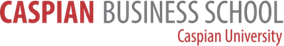 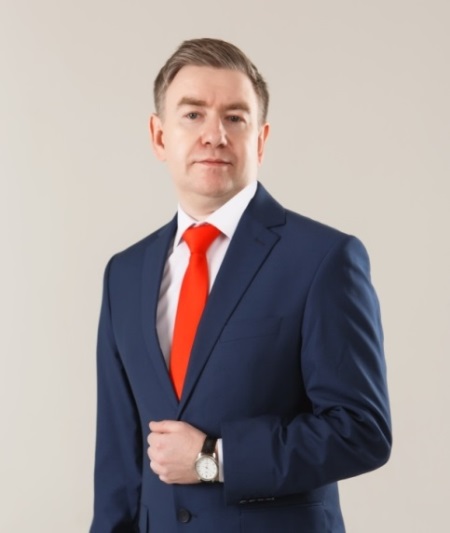 1Ф.И.О., дата рожденияКалимуллин  Руслан Наильевич3Если преподаватель представлен на сайте своего университета, укажите этоПредставлен на сайте университета.4Должность(укажите полную или не полную занятость, при неполной занятостиТренер и бизнес-консультант в области лидерства, систем управления и повышения эффективности бизнес-процессов в организации.5Укажите род основной деятельности и время(в процентах),затрачиваемое на неё)Бизнес-тренер100%6Какой ВУЗ, по какой специальности и когда окончил. Ученая степень, званиеErickson University (The Art & Science of Coaching), International Institute of Economics and Law/IIEL (B. A. Economics), Карагандинский Государственный Университет им. Е. А. Букетова (B. A. Английская филология)7Работа в подразделении, включая даты приёма на работу и занимаемые должности8Работав других подразделениях и организациях (указать даты и занимаемые должности)Имеет 15-летний опыт консалтинговой и фасилитационной деятельности в различных регионах Казахстана, странах СНГ  и за рубежом.Компании клиенты:Kcell (Teliasonera Kazakhstan); Сбербанк России; Coca-Cola Almaty Bottlers; ABB; BI-Group; Astana Motors; Самрук-Казына; Казахтелеком; Philip Morris; SAB-Miller; Henkel; Gallaher (JTI); Mars; Colgate-Palmolive; ABN-Amro; Siemens; Ferrero и т.д.9Основные научные интересы-10Основные публикации за последние 5 летКалимуллин Р. Н. Река времени. Притчи на все случаи жизни (притчи читает Руслан Калимуллин) / Аудиокнига. – Алматы: HCLC, 2018. – CD/MP3.Джапаридзе В. Н., Калимуллин Р. Н. Mind Applications: приложения для мозга (выпуски № 1 - № 5) / Видео-курс. – Алматы, HCLC, 2018. – DVD.Джапаридзе В. Н., Калимуллин Р. Н. Mind Applications: приложения для мозга (выпуски № 6 - № 10) / Видео-курс. – Алматы, HCLC, 2018. – DVD.Калимуллин Р. Н. 5 шагов продаж. Микро-обучение от Руслана Калимуллина / Видео-курс. – Алматы, HCLC, 2021. – DVD.Калимуллин Р. Н. 6 поучительных историй для бизнеса (истории читает Руслан Калимуллин) / Аудиокнига. – Алматы: HCLC, 2022. – CD/MP3.Калимуллин Р. Н. 5 жизненных притч со смыслом (притчи читает Руслан Калимуллин) / Аудиокнига. – Алматы: HCLC, 2022. – CD/MP3.Калимуллин Р. Н. 6 антипритч с неожиданным концом (истории читает Руслан Калимуллин) / Аудиокнига. – Алматы: HCLC, 2022. – CD/MP3.Калимуллин Р. Н., Джапаридзе В. Н. / «10 шагов к успешному бизнес-тренингу» (Методическое пособие для начинающих бизнес-тренеров). - Издательство «Издательские решения» (по лицензии Ridero), 2022. – 38 стр. - ISBN: 978-5-0059-1382-1.Калимуллин Р. Н. (составитель) / «100+1 анекдот про продавцов и торговых представителей. Выпуск № 1» (Сборник анекдотов под редакцией Калимуллина Р. Н.) – 1-е издание, 2022. – 45 стр.Калимуллин Р. Н. (составитель) / «100+1 анекдот про менеджеров по персоналу. Выпуск № 2» (Сборник анекдотов под редакцией Калимуллина Р. Н.) – 1-е издание, 2022. – 49 стр.Калимуллин Р. Н., Джапаридзе В. Н. / «3 ключа к успеху в MLM-бизнесе». - Издательство «Издательские решения» (по лицензии Ridero), 2022. – 80 стр. - ISBN: 978-5-0059-2216-8.11Членство в научных и профессиональных обществах-12Награды и присуждённые премииЛучший преподаватель MBA 2013 года «Международной Академии Бизнеса (МАБ)»Лучший преподаватель MBA 2015 года «Almaty Management University (AlmaU)»Лучший бизнес-тренер РК 2016 года в корпоративном сегменте по версии «Prosperity»13Предметы и курсы, читаемые в текущем учебном году(по семестрам), количество часов лекций в неделю, семинарских и лабораторных занятийЛидерство и управление командой   Искусство публичных выступлений14Другие обязанности, выполняемые в течение учебного года, количество часов в неделю. Отметьте, оплачиваются ли они дополнительно-15Повышение квалификации-